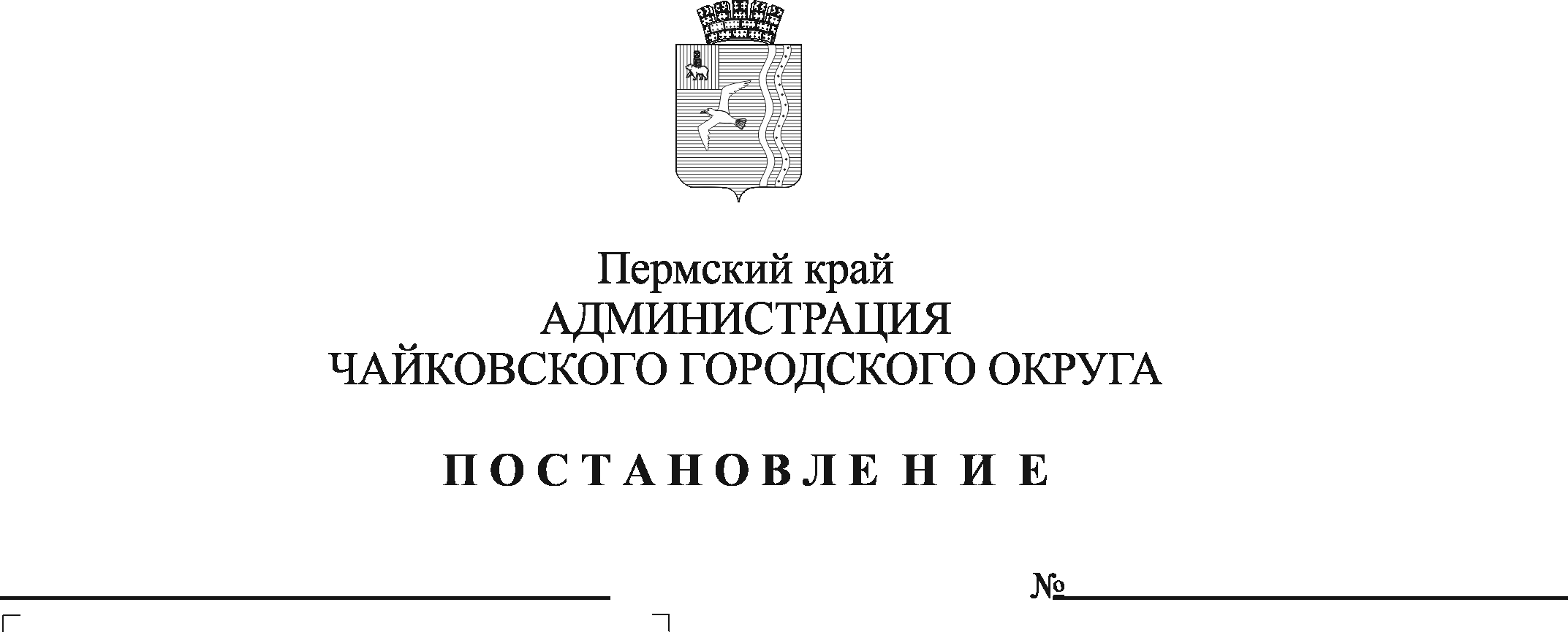 В соответствии со статьей 179 Бюджетного кодекса Российской Федерации, Федеральным законом от 28 июня 2014 г. № 172-ФЗ «О стратегическом планировании в Российской Федерации», Уставом Чайковского городского округа, постановлением администрации города Чайковского от 19 февраля 2019 г. № 249 «Об утверждении Порядка разработки, реализации и оценки эффективности муниципальных программ Чайковского городского округа»ПОСТАНОВЛЯЮ:Внести в муниципальную программу «Муниципальные дороги Чайковского городского округа», утвержденную постановлением администрации города Чайковского от 21 января 2019 г. № 12/1 (в редакции постановлений от 01.04.2020 № 363, от 27.08.2020 № 784, от 16.10.2020 № 974, от 19.02.2021 № 153, от 26.04.2021 № 386, от 31.05.2021 № 525, от 12.10.2021 № 1037, от 13.12.2021 №1299, от 22.02.2022 №199) изменения, изложив её в редакции согласно приложению.Опубликовать постановление в газете «Огни Камы» и разместить на официальном сайте администрации Чайковского городского округа.Постановление вступает в силу со дня его официального опубликования.Глава городского округа-глава администрацииЧайковского городского округа                                                       Приложение кпостановлению администрации Чайковского городского округаот                № Муниципальная программа«Муниципальные дороги Чайковского городского округа»ПАСПОРТ Общая характеристика текущего состоянияМуниципальные автомобильные дороги являются важнейшим элементом социальной и транспортной инфраструктуры. Состояние сети муниципальных автомобильных дорог оказывает непосредственное влияние на показатели социального и экономического развития округа.На протяжении многих лет дороги ремонтировались в малом количестве по принципу остаточного финансирования, либо не ремонтировались совсем, ввиду отсутствия финансирования. В результате чего количество автомобильных дорог, не соответствующих нормативным требованиям безопасности дорожного движения увеличилось.К показателям, характеризующим наличие проблемы, относится:- наличие мостов, находящихся в неудовлетворительном состоянии, требующих капитального ремонта;-  наличие значительного количества автомобильных дорог, не отвечающих нормативным требованиям безопасности дорожного движения;- наличие грунтовых дорог;- значительное количество бесхозяйных дорог - это в основном, бывшие внутрипоселенческие дороги.К отрицательным сторонам развития дорожного хозяйства Чайковского городского округа следует отнести:- отсутствие достаточного финансирования (его дефицит) для развития сети муниципальных автомобильных дорог;- растущие затраты на строительные материалы.К положительным сторонам развития дорожного хозяйства Чайковского городского округа следует отнести возможность привлечения софинансирования мероприятий по текущему и капитальному ремонту автомобильных дорог общего пользования муниципального значения из дорожного фонда Пермского края. Это позволит уменьшить дефицит финансирования развития дорожной сети Чайковского городского округа.Состояние сети дорог определяется своевременностью, полнотой и качеством выполнения работ по содержанию, текущему, капитальному ремонту и реконструкции дорог и зависит напрямую от объемов финансирования и стратегии распределения финансовых ресурсов в условиях их ограниченных объемов. Недофинансирование дорожной отрасли в условиях постоянного роста интенсивности движения, изменения состава движения в сторону увеличения грузоподъемности транспортных средств приводит к несоблюдению межремонтных сроков, накоплению количества не отремонтированных участков, увеличению количества участков с уровнем загрузки выше нормативного и участков с неудовлетворительным транспортно-эксплуатационным состоянием, на которых необходимо проведение реконструкции.Для улучшения показателей необходимо увеличение средств, выделяемых на приведение в нормативное состояние автомобильных дорог.Приложение 1к муниципальной программе «Муниципальные дороги Чайковского городского округа»Подпрограмма 1. «Приведение в нормативное состояние автомобильных дорог общего пользования местного значения Чайковского городского округа» ПАСПОРТПриложение 2к муниципальной программе «Муниципальные дороги Чайковского городского округа»Подпрограмма 2. «Совершенствование регулирования дорожной деятельности» ПАСПОРТПриложение 3к муниципальной программе «Муниципальные дороги Чайковского городского округа»Приложение 4к муниципальной программе «Муниципальные дороги Чайковского городского округа»ПЕРЕЧЕНЬпоказателей муниципальной программы «Муниципальные дороги Чайковского городского округа» результаты достижения, которых учитываются при оценке эффективности реализации муниципальной программыОтветственный исполнитель программыУправление жилищно-коммунального хозяйства и транспорта администрации Чайковского городского округа (далее – УЖКХиТ)Соисполнители программыУправление строительства и архитектуры администрации Чайковского городского округа (далее – УСИА)Участники программыМКУ «Жилкомэнергосервис» (далее – МКУ «ЖКЭС»)МКУ «Чайковское управление капитального строительства» (далее – МКУ «ЧУКС»)Подпрограммы программы1. Приведение в нормативное состояние автомобильных дорог общего пользования местного значения Чайковского городского округа.2. Совершенствование регулирования дорожной деятельности.Этапы и сроки реализации программыПрограмма рассчитана на период реализации с 2019 по 2024 годы. Программа не имеет строгой разбивки на этапы.Цели программыСохранение и улучшение качества существующей сети автомобильных дорог, доведение их технического состояния до уровня соответствующего нормативным требованиям.Задачи программы1. Поддержание автомобильных дорог местного значения общего пользования и искусственных сооружений на них на уровне, соответствующем категории дороги, путем содержания дорог и сооружений на них; сохранения протяженности соответствующей нормативным требованиям автомобильных дорог местного значения общего пользования; текущего и капитального ремонта автомобильных дорог.2.Строительство (реконструкция) автомобильных дорог.3. Регулирование перевозок опасного, крупногабаритного и (или) тяжеловесного груза автомобильным транспортом по автомобильным дорогам общего пользования местного значения муниципального образования «Чайковский городской округ».Целевые показатели программыОбъемы бюджетных ассигнованийОжидаемые результаты реализации программы- Доля протяженности автомобильных дорог общего пользования местного значения, отвечающих нормативным требованиям, в общей протяженности автодорог местного значения к 2024 году составит 61,5 %;- Протяженность участков автомобильных дорог общего пользования местного значения, на которых выполнен ремонт к 2024 году составит 104,885 км;- Протяженность участков автомобильных дорог общего пользования местного значения, на которых выполнен капитальный ремонт к 2024 году составит 68,138 км.- Соблюдение сроков выдачи разрешений (отказов) по перевозке крупногабаритного и (или) тяжеловесного груза автомобильным транспортом согласно административному регламенту, утвержденному в установленном порядке к 2024 году составит 100 %.Ответственный исполнитель подпрограммыУправление жилищно-коммунального хозяйства и транспорта администрации Чайковского городского округаСоисполнители подпрограммыУправление строительства и архитектуры администрации Чайковского городского округаУчастники подпрограммыМКУ «Чайковское управление капитального строительства»МКУ «Жилкомэнергосервис»Этапы и сроки реализации подпрограммыПодпрограмма рассчитана на период реализации с 2019 по 2024 годы. Подпрограмма не имеет строгой разбивки на этапы.Цели подпрограммыПоддержание автомобильных дорог местного значения общего пользования и искусственных сооружений на них на уровне, соответствующем категории дороги.Задачи подпрограммы1. Улучшение транспортно-эксплуатационного состояния сети автомобильных дорог общего пользования местного значения Чайковского городского округа;2. Улучшение транспортно-эксплуатационного состояния улично-дорожной сети населенных пунктов Чайковского городского округа.Целевые показатели подпрограммыОбъемы бюджетных ассигнованийОжидаемые результаты реализации подпрограммы- Доля протяженности автомобильных дорог общего пользования местного значения, отвечающих нормативным требованиям, в общей протяженности автодорог местного значения к 2024 году составит 61,5 %;- Протяженность участков автомобильных дорог общего пользования местного значения, на которых выполнен ремонт к 2024 году составит 104,885 км;- Протяженность участков автомобильных дорог общего пользования местного значения, на которых выполнен капитальный ремонт к 2024 году составит 68,138 км.Ответственный исполнитель подпрограммыУправление жилищно-коммунального хозяйства и транспорта администрации Чайковского городского округаСоисполнители подпрограммыОтсутствуютУчастники подпрограммыОтсутствуютЭтапы и сроки реализации подпрограммыПодпрограмма рассчитана на период реализации с 2019 по 2024 годы. Подпрограмма не имеет строгой разбивки на этапы.Цели подпрограммыСоздание безопасных условий для круглогодичных грузовых и пассажирских перевозок автомобильным транспортом по автомобильным дорогам общего пользования местного значения муниципального образования «Чайковский городской округ»Задачи подпрограммы1. Совершенствование нормативного правового регулирования дорожной деятельности на территории Чайковского городского округа;2. Регулирование перевозок опасного, крупногабаритного и (или) тяжеловесного груза автомобильным транспортом по автомобильным дорогам общего пользования местного значения муниципального образования «Чайковский городской округ»Целевые показатели подпрограммыОбъемы бюджетных ассигнованийОжидаемые результаты реализации подпрограммы- Соблюдение сроков выдачи разрешений (отказов) по перевозке крупногабаритного и (или) тяжеловесного груза автомобильным транспортом согласно административному регламенту, утвержденному в установленном порядке к 2024 году составит 100 %.Сводные финансовые затраты и показатели результативности выполнения муниципальной программы «Муниципальные дороги Чайковского городского округа»Сводные финансовые затраты и показатели результативности выполнения муниципальной программы «Муниципальные дороги Чайковского городского округа»Сводные финансовые затраты и показатели результативности выполнения муниципальной программы «Муниципальные дороги Чайковского городского округа»Сводные финансовые затраты и показатели результативности выполнения муниципальной программы «Муниципальные дороги Чайковского городского округа»Сводные финансовые затраты и показатели результативности выполнения муниципальной программы «Муниципальные дороги Чайковского городского округа»Сводные финансовые затраты и показатели результативности выполнения муниципальной программы «Муниципальные дороги Чайковского городского округа»Сводные финансовые затраты и показатели результативности выполнения муниципальной программы «Муниципальные дороги Чайковского городского округа»Сводные финансовые затраты и показатели результативности выполнения муниципальной программы «Муниципальные дороги Чайковского городского округа»Сводные финансовые затраты и показатели результативности выполнения муниципальной программы «Муниципальные дороги Чайковского городского округа»Сводные финансовые затраты и показатели результативности выполнения муниципальной программы «Муниципальные дороги Чайковского городского округа»Сводные финансовые затраты и показатели результативности выполнения муниципальной программы «Муниципальные дороги Чайковского городского округа»Сводные финансовые затраты и показатели результативности выполнения муниципальной программы «Муниципальные дороги Чайковского городского округа»Сводные финансовые затраты и показатели результативности выполнения муниципальной программы «Муниципальные дороги Чайковского городского округа»Сводные финансовые затраты и показатели результативности выполнения муниципальной программы «Муниципальные дороги Чайковского городского округа»Сводные финансовые затраты и показатели результативности выполнения муниципальной программы «Муниципальные дороги Чайковского городского округа»Наименование задачи, мероприятияИсполнительИсточник финансированияОбъем финансирования (тыс. руб.)Объем финансирования (тыс. руб.)Объем финансирования (тыс. руб.)Объем финансирования (тыс. руб.)Объем финансирования (тыс. руб.)Объем финансирования (тыс. руб.)Объем финансирования (тыс. руб.)Показатели результативности выполнения программыПоказатели результативности выполнения программыПоказатели результативности выполнения программыПоказатели результативности выполнения программыПоказатели результативности выполнения программыПоказатели результативности выполнения программыПоказатели результативности выполнения программыПоказатели результативности выполнения программыНаименование задачи, мероприятияИсполнительИсточник финансированияВсего2019(факт) год2020(факт) год2021(факт) год2022(план) год2023(план) год2024(план) годНаименование показателяед. изм.2019(факт) год2020(факт) год2021(факт) год2022(план) год2023(план) год2024(план) год123456789101112141516171819Подпрограмма 1 «Приведение в нормативное состояние автомобильных дорог общего пользования местного значения»Подпрограмма 1 «Приведение в нормативное состояние автомобильных дорог общего пользования местного значения»Подпрограмма 1 «Приведение в нормативное состояние автомобильных дорог общего пользования местного значения»Подпрограмма 1 «Приведение в нормативное состояние автомобильных дорог общего пользования местного значения»Подпрограмма 1 «Приведение в нормативное состояние автомобильных дорог общего пользования местного значения»Подпрограмма 1 «Приведение в нормативное состояние автомобильных дорог общего пользования местного значения»Подпрограмма 1 «Приведение в нормативное состояние автомобильных дорог общего пользования местного значения»Подпрограмма 1 «Приведение в нормативное состояние автомобильных дорог общего пользования местного значения»Подпрограмма 1 «Приведение в нормативное состояние автомобильных дорог общего пользования местного значения»Подпрограмма 1 «Приведение в нормативное состояние автомобильных дорог общего пользования местного значения»Подпрограмма 1 «Приведение в нормативное состояние автомобильных дорог общего пользования местного значения»Подпрограмма 1 «Приведение в нормативное состояние автомобильных дорог общего пользования местного значения»Подпрограмма 1 «Приведение в нормативное состояние автомобильных дорог общего пользования местного значения»Подпрограмма 1 «Приведение в нормативное состояние автомобильных дорог общего пользования местного значения»Подпрограмма 1 «Приведение в нормативное состояние автомобильных дорог общего пользования местного значения»Подпрограмма 1 «Приведение в нормативное состояние автомобильных дорог общего пользования местного значения»Подпрограмма 1 «Приведение в нормативное состояние автомобильных дорог общего пользования местного значения»Подпрограмма 1 «Приведение в нормативное состояние автомобильных дорог общего пользования местного значения»Цель Подпрограммы - Поддержание автомобильных дорог местного значения общего пользования и искусственных сооружений на них на уровне, соответствующем категории дорогиЦель Подпрограммы - Поддержание автомобильных дорог местного значения общего пользования и искусственных сооружений на них на уровне, соответствующем категории дорогиЦель Подпрограммы - Поддержание автомобильных дорог местного значения общего пользования и искусственных сооружений на них на уровне, соответствующем категории дорогиЦель Подпрограммы - Поддержание автомобильных дорог местного значения общего пользования и искусственных сооружений на них на уровне, соответствующем категории дорогиЦель Подпрограммы - Поддержание автомобильных дорог местного значения общего пользования и искусственных сооружений на них на уровне, соответствующем категории дорогиЦель Подпрограммы - Поддержание автомобильных дорог местного значения общего пользования и искусственных сооружений на них на уровне, соответствующем категории дорогиЦель Подпрограммы - Поддержание автомобильных дорог местного значения общего пользования и искусственных сооружений на них на уровне, соответствующем категории дорогиЦель Подпрограммы - Поддержание автомобильных дорог местного значения общего пользования и искусственных сооружений на них на уровне, соответствующем категории дорогиЦель Подпрограммы - Поддержание автомобильных дорог местного значения общего пользования и искусственных сооружений на них на уровне, соответствующем категории дорогиЦель Подпрограммы - Поддержание автомобильных дорог местного значения общего пользования и искусственных сооружений на них на уровне, соответствующем категории дорогиЦель Подпрограммы - Поддержание автомобильных дорог местного значения общего пользования и искусственных сооружений на них на уровне, соответствующем категории дорогиЦель Подпрограммы - Поддержание автомобильных дорог местного значения общего пользования и искусственных сооружений на них на уровне, соответствующем категории дорогиЦель Подпрограммы - Поддержание автомобильных дорог местного значения общего пользования и искусственных сооружений на них на уровне, соответствующем категории дорогиЦель Подпрограммы - Поддержание автомобильных дорог местного значения общего пользования и искусственных сооружений на них на уровне, соответствующем категории дорогиЦель Подпрограммы - Поддержание автомобильных дорог местного значения общего пользования и искусственных сооружений на них на уровне, соответствующем категории дорогиЦель Подпрограммы - Поддержание автомобильных дорог местного значения общего пользования и искусственных сооружений на них на уровне, соответствующем категории дорогиЦель Подпрограммы - Поддержание автомобильных дорог местного значения общего пользования и искусственных сооружений на них на уровне, соответствующем категории дорогиЦель Подпрограммы - Поддержание автомобильных дорог местного значения общего пользования и искусственных сооружений на них на уровне, соответствующем категории дорогиЗадача 1.1. Улучшение транспортно-эксплуатационного состояния сети автомобильных дорог общего пользования местного значения Чайковского городского округаЗадача 1.1. Улучшение транспортно-эксплуатационного состояния сети автомобильных дорог общего пользования местного значения Чайковского городского округаЗадача 1.1. Улучшение транспортно-эксплуатационного состояния сети автомобильных дорог общего пользования местного значения Чайковского городского округаЗадача 1.1. Улучшение транспортно-эксплуатационного состояния сети автомобильных дорог общего пользования местного значения Чайковского городского округаЗадача 1.1. Улучшение транспортно-эксплуатационного состояния сети автомобильных дорог общего пользования местного значения Чайковского городского округаЗадача 1.1. Улучшение транспортно-эксплуатационного состояния сети автомобильных дорог общего пользования местного значения Чайковского городского округаЗадача 1.1. Улучшение транспортно-эксплуатационного состояния сети автомобильных дорог общего пользования местного значения Чайковского городского округаЗадача 1.1. Улучшение транспортно-эксплуатационного состояния сети автомобильных дорог общего пользования местного значения Чайковского городского округаЗадача 1.1. Улучшение транспортно-эксплуатационного состояния сети автомобильных дорог общего пользования местного значения Чайковского городского округаЗадача 1.1. Улучшение транспортно-эксплуатационного состояния сети автомобильных дорог общего пользования местного значения Чайковского городского округаЗадача 1.1. Улучшение транспортно-эксплуатационного состояния сети автомобильных дорог общего пользования местного значения Чайковского городского округаЗадача 1.1. Улучшение транспортно-эксплуатационного состояния сети автомобильных дорог общего пользования местного значения Чайковского городского округаЗадача 1.1. Улучшение транспортно-эксплуатационного состояния сети автомобильных дорог общего пользования местного значения Чайковского городского округаЗадача 1.1. Улучшение транспортно-эксплуатационного состояния сети автомобильных дорог общего пользования местного значения Чайковского городского округаЗадача 1.1. Улучшение транспортно-эксплуатационного состояния сети автомобильных дорог общего пользования местного значения Чайковского городского округаЗадача 1.1. Улучшение транспортно-эксплуатационного состояния сети автомобильных дорог общего пользования местного значения Чайковского городского округаЗадача 1.1. Улучшение транспортно-эксплуатационного состояния сети автомобильных дорог общего пользования местного значения Чайковского городского округаЗадача 1.1. Улучшение транспортно-эксплуатационного состояния сети автомобильных дорог общего пользования местного значения Чайковского городского округа1.1.1. Содержание автомобильных дорог общего пользования местного значения и искусственных сооружений на них на уровне соответствующем категории дороги УСИАместный бюджет24 376,72724 376,7270,0000,0000,0000,0000,000Доля протяженности автомобильных дорог общего пользования местного значения, отвечающих нормативным требованиям, в общей протяженности автодорог местного значения%45,549,252,655,158,361,51.1.1. Содержание автомобильных дорог общего пользования местного значения и искусственных сооружений на них на уровне соответствующем категории дороги УЖКХиТместный бюджет534 675,65564 613,21890 168,771110 895,642131 354,407131 242,248137 643,617Доля протяженности автомобильных дорог общего пользования местного значения, отвечающих нормативным требованиям, в общей протяженности автодорог местного значения%45,549,252,655,158,361,5Итого по задаче 1.1.1.местный бюджет559 052,38288 989,94590 168,771110 895,642131 354,407131 242,248137 643,6171.1.2. Ремонт  автомобильных дорог общего пользования и искусственных сооружений на них УСИАместный бюджет42 626,04515 100,37714 591,68812 933,9800,0000,0000,000Протяженность участков автомобильных дорог общего пользования местного значения, на которых выполнен ремонткм38,90120,34218,33815,2187,8924,1941.1.2. Ремонт  автомобильных дорог общего пользования и искусственных сооружений на них УСИАкраевой бюджет284 694,72542 733,470125 555,435116 405,8200,0000,0000,000Протяженность участков автомобильных дорог общего пользования местного значения, на которых выполнен ремонткм38,90120,34218,33815,2187,8924,1941.1.2. Ремонт  автомобильных дорог общего пользования и искусственных сооружений на них УСИАВсего327 320,77057 833,847140 147,123129 339,8000,0000,0000,000Протяженность участков автомобильных дорог общего пользования местного значения, на которых выполнен ремонткм38,90120,34218,33815,2187,8924,1941.1.2. Ремонт  автомобильных дорог общего пользования и искусственных сооружений на них УЖКХиТместный бюджет97 580,20615 402,48110 207,34522 873,62936 109,44419 552,03612 987,307Протяженность участков автомобильных дорог общего пользования местного значения, на которых выполнен ремонткм38,90120,34218,33815,2187,8924,1941.1.2. Ремонт  автомобильных дорог общего пользования и искусственных сооружений на них УЖКХиТкраевой бюджет194 018,69273 322,5920,0000,00069 884,30046 330,30050 811,800Протяженность участков автомобильных дорог общего пользования местного значения, на которых выполнен ремонткм38,90120,34218,33815,2187,8924,1941.1.2. Ремонт  автомобильных дорог общего пользования и искусственных сооружений на них УЖКХиТВсего291 598,89888 725,07310 207,34522 873,629105 993,74465 882,33663 799,107Протяженность участков автомобильных дорог общего пользования местного значения, на которых выполнен ремонткм38,90120,34218,33815,2187,8924,194Итого по задаче 1.1.2местный бюджет140 206,25130 502,85824 799,03335 807,60936 109,44419 552,03612 987,307Итого по задаче 1.1.2краевой бюджет478 713,417116 056,062125 555,435116 405,82069 884,30046 330,30050 811,800Итого по задаче 1.1.2Всего618 919,668146 558,920150 354,468152 213,429105 993,74465 882,33663 799,1071.1.3. Капитальный ремонт автомобильных дорог УСИАместный бюджет11 885,39911 038,188847,2110,0000,0000,0000,000Протяженность участков автомобильных дорог общего пользования местного значения, на которых выполнен  капитальный ремонткм11,8873,51926,1329,0108,7958,7951.1.3. Капитальный ремонт автомобильных дорог УЖКХиТместный бюджет48 926,1950,0001 286,27321 035,72714 241,39912 362,79612 362,796Протяженность участков автомобильных дорог общего пользования местного значения, на которых выполнен  капитальный ремонткм11,8873,51926,1329,0108,7958,7951.1.3.1. Электроосвещение участков автомобильной дороги общего пользования УСИАместный бюджет11 885,39911 038,188847,2110,0000,0000,0000,000Протяженность участков автомобильных дорог общего пользования местного значения, на которых выполнено  устройство недостающего электроосвещениякм11,8873,31023,7711,0000,0000,0001.1.3.1. Электроосвещение участков автомобильной дороги общего пользования УЖКХиТместный бюджет15 862,3750,000839,98913 571,6661 450,7200,0000,000Протяженность участков автомобильных дорог общего пользования местного значения, на которых выполнено  устройство недостающего электроосвещениякм11,8873,31023,7711,0000,0000,0001.1.3.2. Устройство недостающих тротуаровУЖКХиТместный бюджет28 919,6920,000446,2843 319,93312 790,67912 362,79612 362,796Протяженность участков тротуаров, на которых выполнен  капитальный ремонт, в том числе протяженность вновь устроенных недостающих тротуаров км0,0000,2092,3618,0108,7958,795Итого по задаче 1.1.3местный бюджет60 811,59411 038,1882 133,48421 035,72714 241,39912 362,79612 362,7961.1.4.Строительство (реконструкция), проектирование автомобильных дорог местного значенияУЖКХиТместный бюджет691,204691,2040,0000,0000,0000,0000,0001.1.4.Строительство (реконструкция), проектирование автомобильных дорог местного значенияУСИАместный бюджет14 604,6610,0000,0001 196,50513 408,1560,0000,0001.1.4.1 Устройство тротуаров и пешеходных дорожекУЖКХиТместный бюджет691,204691,2040,0000,0000,0000,0000,000Протяженность вновь устроенных тротуаров и пешеходных дорожеккм0,160000001.1.4.2 Разработка ПСД на объекты дорожной инфраструктурыУЖКХиТместный бюджет0,0000,0000,0000,0000,0000,0000,000Количество разработанных ПСД на объектышт.0013001.1.4.2 Разработка ПСД на объекты дорожной инфраструктурыУСИАместный бюджет7 610,8310,0000,0001 196,5056 414,3260,0000,000Количество разработанных ПСД на объектышт.0013001.1.4.3 Строительство объектов дорожной инфраструктурыУСИАместный бюджет6 993,8300,0000,0000,0006 993,8300,0000,000Протяженность построенного объекта дорожной инфраструктурыкм0000,39500Итого по задаче 1.1.4.местный бюджет8 302,035691,2040,0001 196,50513 408,1560,0000,000Итого Задача 1.1.местный бюджет938 523,172131 222,195117 101,288168 935,483195 113,406163 157,080162 993,720Итого Задача 1.1.краевой бюджет525 043,717116 056,062125 555,435116 405,82069 884,30046 330,30050 811,800Итого Задача 1.1.Всего1 463 566,889247 278,257242 656,723285 341,303264 997,706209 487,380213 805,520Итого Подпрограмма 1.местный бюджет938 523,172131 222,195117 101,288168 935,483195 113,406163 157,080162 993,720Итого Подпрограмма 1.краевой бюджет525 043,717116 056,062125 555,435116 405,82069 884,30046 330,30050 811,800Итого Подпрограмма 1.Всего1 463 566,889247 278,257242 656,723285 341,303264 997,706209 487,380213 805,520Подпрограмма 2 «Совершенствование регулирования дорожной деятельности»Подпрограмма 2 «Совершенствование регулирования дорожной деятельности»Подпрограмма 2 «Совершенствование регулирования дорожной деятельности»Подпрограмма 2 «Совершенствование регулирования дорожной деятельности»Подпрограмма 2 «Совершенствование регулирования дорожной деятельности»Подпрограмма 2 «Совершенствование регулирования дорожной деятельности»Подпрограмма 2 «Совершенствование регулирования дорожной деятельности»Подпрограмма 2 «Совершенствование регулирования дорожной деятельности»Подпрограмма 2 «Совершенствование регулирования дорожной деятельности»Подпрограмма 2 «Совершенствование регулирования дорожной деятельности»Подпрограмма 2 «Совершенствование регулирования дорожной деятельности»Подпрограмма 2 «Совершенствование регулирования дорожной деятельности»Подпрограмма 2 «Совершенствование регулирования дорожной деятельности»Подпрограмма 2 «Совершенствование регулирования дорожной деятельности»Подпрограмма 2 «Совершенствование регулирования дорожной деятельности»Подпрограмма 2 «Совершенствование регулирования дорожной деятельности»Подпрограмма 2 «Совершенствование регулирования дорожной деятельности»Подпрограмма 2 «Совершенствование регулирования дорожной деятельности»Цель Подпрограммы - Создание безопасных условий для круглогодичных грузовых и пассажирских перевозокЦель Подпрограммы - Создание безопасных условий для круглогодичных грузовых и пассажирских перевозокЦель Подпрограммы - Создание безопасных условий для круглогодичных грузовых и пассажирских перевозокЦель Подпрограммы - Создание безопасных условий для круглогодичных грузовых и пассажирских перевозокЦель Подпрограммы - Создание безопасных условий для круглогодичных грузовых и пассажирских перевозокЦель Подпрограммы - Создание безопасных условий для круглогодичных грузовых и пассажирских перевозокЦель Подпрограммы - Создание безопасных условий для круглогодичных грузовых и пассажирских перевозокЦель Подпрограммы - Создание безопасных условий для круглогодичных грузовых и пассажирских перевозокЦель Подпрограммы - Создание безопасных условий для круглогодичных грузовых и пассажирских перевозокЦель Подпрограммы - Создание безопасных условий для круглогодичных грузовых и пассажирских перевозокЦель Подпрограммы - Создание безопасных условий для круглогодичных грузовых и пассажирских перевозокЦель Подпрограммы - Создание безопасных условий для круглогодичных грузовых и пассажирских перевозокЦель Подпрограммы - Создание безопасных условий для круглогодичных грузовых и пассажирских перевозокЦель Подпрограммы - Создание безопасных условий для круглогодичных грузовых и пассажирских перевозокЦель Подпрограммы - Создание безопасных условий для круглогодичных грузовых и пассажирских перевозокЦель Подпрограммы - Создание безопасных условий для круглогодичных грузовых и пассажирских перевозокЦель Подпрограммы - Создание безопасных условий для круглогодичных грузовых и пассажирских перевозокЦель Подпрограммы - Создание безопасных условий для круглогодичных грузовых и пассажирских перевозокЗадача 2.1 Регулирование перевозок опасного, крупногабаритного и (или) тяжеловесного груза автомобильным транспортом по автомобильным дорогам общего пользования местного значенияЗадача 2.1 Регулирование перевозок опасного, крупногабаритного и (или) тяжеловесного груза автомобильным транспортом по автомобильным дорогам общего пользования местного значенияЗадача 2.1 Регулирование перевозок опасного, крупногабаритного и (или) тяжеловесного груза автомобильным транспортом по автомобильным дорогам общего пользования местного значенияЗадача 2.1 Регулирование перевозок опасного, крупногабаритного и (или) тяжеловесного груза автомобильным транспортом по автомобильным дорогам общего пользования местного значенияЗадача 2.1 Регулирование перевозок опасного, крупногабаритного и (или) тяжеловесного груза автомобильным транспортом по автомобильным дорогам общего пользования местного значенияЗадача 2.1 Регулирование перевозок опасного, крупногабаритного и (или) тяжеловесного груза автомобильным транспортом по автомобильным дорогам общего пользования местного значенияЗадача 2.1 Регулирование перевозок опасного, крупногабаритного и (или) тяжеловесного груза автомобильным транспортом по автомобильным дорогам общего пользования местного значенияЗадача 2.1 Регулирование перевозок опасного, крупногабаритного и (или) тяжеловесного груза автомобильным транспортом по автомобильным дорогам общего пользования местного значенияЗадача 2.1 Регулирование перевозок опасного, крупногабаритного и (или) тяжеловесного груза автомобильным транспортом по автомобильным дорогам общего пользования местного значенияЗадача 2.1 Регулирование перевозок опасного, крупногабаритного и (или) тяжеловесного груза автомобильным транспортом по автомобильным дорогам общего пользования местного значенияЗадача 2.1 Регулирование перевозок опасного, крупногабаритного и (или) тяжеловесного груза автомобильным транспортом по автомобильным дорогам общего пользования местного значенияЗадача 2.1 Регулирование перевозок опасного, крупногабаритного и (или) тяжеловесного груза автомобильным транспортом по автомобильным дорогам общего пользования местного значенияЗадача 2.1 Регулирование перевозок опасного, крупногабаритного и (или) тяжеловесного груза автомобильным транспортом по автомобильным дорогам общего пользования местного значенияЗадача 2.1 Регулирование перевозок опасного, крупногабаритного и (или) тяжеловесного груза автомобильным транспортом по автомобильным дорогам общего пользования местного значенияЗадача 2.1 Регулирование перевозок опасного, крупногабаритного и (или) тяжеловесного груза автомобильным транспортом по автомобильным дорогам общего пользования местного значенияЗадача 2.1 Регулирование перевозок опасного, крупногабаритного и (или) тяжеловесного груза автомобильным транспортом по автомобильным дорогам общего пользования местного значенияЗадача 2.1 Регулирование перевозок опасного, крупногабаритного и (или) тяжеловесного груза автомобильным транспортом по автомобильным дорогам общего пользования местного значенияЗадача 2.1 Регулирование перевозок опасного, крупногабаритного и (или) тяжеловесного груза автомобильным транспортом по автомобильным дорогам общего пользования местного значения2.1.1. Предоставление муниципальной услуги по выдаче разрешений на перевозку  крупногабаритного и (или) тяжеловесного груза автомобильным транспортом по автомобильным дорогам общего пользования местного значения муниципального образования УЖКХиТместный бюджет0,0000,0000,0000,0000,0000,0000,000Соблюдение сроков выдачи разрешений (отказов) по перевозке крупногабаритного и (или) тяжеловесного груза автомобильным транспортом согласно административному регламенту, утвержденному в установленном порядке%100100100100100100Итого Задача 2.1.местный бюджет0,0000,0000,0000,0000,0000,0000,000Итого Подпрограмма 2.местный бюджет0,0000,0000,0000,0000,0000,0000,000Всего по программеместный бюджет938 523,172131 222,195117 101,288168 935,483195 113,406163 157,080162 993,720Всего по программекраевой бюджет525 043,717116 056,062125 555,435116 405,82069 884,30046 330,30050 811,800Всего по программеВсего1 463 566,889247 278,257242 656,723285 341,303264 997,706209 487,380213 805,520№ п/пИнтегральные показателиРасчет показателяОтраслевые (функциональные) органы АЧГО, муниципальные учреждения, ответственные за оценку результатов достижения показателейПримечание123451. Подпрограмма «Приведение в нормативное состояние автомобильных дорог общего пользования местного значения»1. Подпрограмма «Приведение в нормативное состояние автомобильных дорог общего пользования местного значения»1. Подпрограмма «Приведение в нормативное состояние автомобильных дорог общего пользования местного значения»1. Подпрограмма «Приведение в нормативное состояние автомобильных дорог общего пользования местного значения»1. Подпрограмма «Приведение в нормативное состояние автомобильных дорог общего пользования местного значения»1.1.1.Доля протяженности автомобильных дорог общего пользования местного значения, отвечающих нормативным требованиям, в общей протяженности автомобильных дорог местного значения, %Д%= Пн / По*100МКУ «ЧУКС»,МКУ «ЖКЭС»Д%- доля автомобильных дорог общего пользования отвечающих нормативным требованиям.Пн – протяженность дорог отвечающих нормативным требованиям;По – общая протяженность автомобильных дорог  местного значения.1.1.2.Протяженность участков автомобильных дорог общего пользования местного значения, на которых выполнен ремонт, кмПр= П1+П2…..ПnМКУ «ЧУКС»,МКУ «ЖКЭС» Пр – общая протяженность  автомобильных дорог, на которых выполнен текущий ремонт, км;П1;П2 – протяженность  автомобильных дорог по   объекту, на котором выполнен ремонт.1.1.3.Протяженность участков автомобильных дорог общего пользования местного значения, на которых выполнен капитальный ремонт, кмПк= П1+П2…..ПnМКУ «ЧУКС»,МКУ «ЖКЭС» Пк – общая протяженность  автомобильных дорог, на которых выполнен капитальный ремонт, км;П1;П2 – протяженность  автомобильных дорог по   объекту, на котором выполнен капитальный  ремонт.Подпрограмма 2. «Совершенствование регулирования дорожной деятельности»Подпрограмма 2. «Совершенствование регулирования дорожной деятельности»Подпрограмма 2. «Совершенствование регулирования дорожной деятельности»Подпрограмма 2. «Совершенствование регулирования дорожной деятельности»Подпрограмма 2. «Совершенствование регулирования дорожной деятельности»2.1.1.Соблюдение сроков выдачи разрешений (отказов) по перевозке опасного, крупногабаритного и (или)  тяжеловесного груза автомобильным транспортом согласно административному регламенту, утвержденному в установленном порядкеСр%=Кр / Кп*100УЖКХиТСр% – срок рассмотрения заявок;Кр – количество рассмотрены заявок в требуемый срок;Кп – количество поступивших заявок.